Муниципальное бюджетное образовательное учреждение дополнительного образования детей Центр детского творчества Дубёнского муниципального района РММетодическая разработкаучебного занятия в кружке  вязания «Волшебный клубочек»«Изучение условных знаков в схемах для вязания крючком»                                                                     Разработала:   Т.А. Борчина                                                                                  педагог дополнительного образования2017 год.Тема  занятия: «Изучение условных знаков в схемах  для вязания крючком»     Данное занятие предназначено для учащихся 9 – 13 лет (5 – 7 классов) в рамках дополнительной общеобразовательной программы кружка «Волшебный клубочек», 1-й год обученияЦель: нравственно-эстетическое воспитание детей при обучении основам вязания крючком; развитие творческих способностей у детей.Задачи:Обучающие      Обучить детей читать схемы для вязания крючком;
       Научить чётко и правильно выполнять основные приёмы вязания;
       Научить выполнять сборку и оформление готового изделияРасширить знания, умения и навыки в освоении технологии   вязания  крючком;Научить пользоваться схемами для вязания крючком.Развивающие        Развить образное мышление;
        Развить внимание;
        Развить моторные навыки;
        Развить творческие способности;
        Развить фантазию;ВоспитывающиеВоспитывать аккуратность, усидчивость, трудолюбие, терпение, самостоятельность, умение довести начатое дело до конца;Формировать  чувство самоконтроля, взаимопомощи.Экономичное распределение используемого  материала.Методы обучения:      Объяснительно – иллюстративный.      Репродуктивный.      Практический.      Метод самостоятельной работы.Оборудование и материалы к занятию:Крючок для вязания;Пряжа ;Журнал  с рисунками и образцами ;Ножницы ;Простой карандаш. Бумага  в клетку для зарисовки схемМетодический и дидактический материал:Рисунки на листе бумаги: «Вяжем крючком», «Условные обозначения петель»;Журналы  с образцами простейших узоров вязания крючком;Карточки  с заданиями (описание схем, расшифровка схем).План занятия: Приложение 1к  занятию «Изучение условных знаков в схемах для вязания крючком»Вопросы для повторения изученного ранее. - С чего начинают любое вязании крючком? (с вязания цепочки из воздушных петель)- Как называется нить, идущая от крючка? (рабочая)- В каком направлении выполняется работа при вязании крючком? (справа налево)- Что такое петля подъёма и когда она вяжется?(в начале ряда, для образования первой петля, одна воздушная петля вяжется при образовании столбиков без накида, две воздушные петли при образовании столбиков с накидами)- Какие виды столбиков вы знаете?(без накида, соединительный столбик, столбик с накидом)Приложение 2к  занятию «Изучение условных знаков в схемах для вязания крючком» Игра  «Условное обозначение петель»Карточки с заданиями:1 задание:  Расставь в нужном порядке условные обозначения.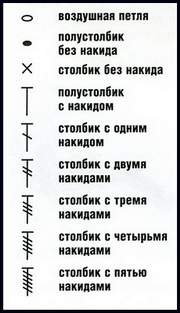 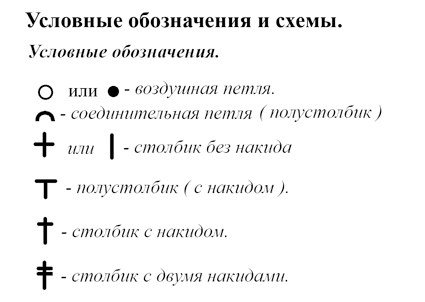 2 задание:  Изобрази условное обозначение петель3 задание:  Расшифруй условное обозначение петельПриложение 3к  занятию «Изучение условных знаков в схемах для вязания крючком»Контрольные задания для самостоятельной работы на занятии1 уровень сложностиРасшифруй заданную схему 2 уровень сложностиРасшифруй схему для вязанияПреобразуй схему с условными обозначениями в схему – описание3уровень сложностиЗапиши схему описание условными обозначениямиПриложение 3к занятию «Изучение условных знаков в схемах для вязания крючком»Подведение итогов занятияДля подведения итогов занятия используется карта достижений детей.На протяжении всего занятия за правильные ответы, правильно выполненные задания, за самостоятельную работу дети получают смайлики (за правильность выполнения задания весёлый смайлик за не правильный равнодушный смайлик), которые в конце занятия подсчитываются.  Проводится сравнение количества смайликов  каждого ребёнка.Приложение 5К занятию «Изучение условных знаков в схемах для вязания крючком»ФизкультминуткаГоловой качает слон.Раз, два, три – вперёд наклон…Раз, два, три – теперь назад (наклоны головой вперёд, назад)Головой качает слон – Он зарядку делать рад. Подбородок к груди, затем голову запрокинуть назад)Хоть зарядка и кротка,Отдохнули мы слегка. (дети садятся)Головою три кивкаРаз – подняться, потянуться, (подтянулись)Два –согнуться, разогнуться, (прогнули спинку, руки на поясе)Три – в ладошки три хлопка, (хлопки в ладоши)Головою три кивка (движения головой)На четыре руки шире, (руки в сторону)Пять – руками помахали  (помахать руками)Шесть – на место сесть опять.№Этапы занятияВид деятельности   педагогаВид деятельности детейРезультат1.ОрганизационныйОрганизация начала занятия. Настрой детей на работу во время занятия.Дети  вступают в диалог с педагогом, начало работы на занятииОрганизация внимания детей в начале занятия, положительный настрой.2.Повторение пройденного материала ранее.-        опрос детей  по теме «Основные приёмы вязания крючком»;-         игра «Условное обозначение петель»-        работают в диалоге с педагогом, отвечая на поставленные вопросы;-        выполняют задания  игры «Условное обозначение петель» (совместная работа детей в паре)- повторение полученных ранее знаний;- определение и устранение возможных затруднений детей;- корректировка материала с учётом  знаний, умений и навыков детей.3.Изучение нового материалаОбъяснение нового материала:-        основные термины, понятия, определения (раппорт узора, чтение схем словесное описание);-        условное обозначение  петельРабота на листах бумаги:- запись терминов,условных обозначений петельПриобретение новых знаний4.Закрепление пройденной темы в практике. Практическая работаВыполнение тренировочных упражнений с помощью педагога:-        чтение схемы;-        вязание образца по изученной схеме; (самостоятельная работа детей).- повторение знаний и умений полученных на занятии;- закрепление полученных знаний в ходе выполнения тренировочных упражнений.5.ТворческаясамостоятельнаяработаПрактическая работаКонтрольные задания (разные по сложности).Реализация полученных знаний в процессе практической работы6.Контролирование  и оценивание знаний.Проверка, оценка результатов самостоятельной работыСамоанализ выполнения самостоятельной работы. Сравнивание работы между детьми.Анализ выполнения самостоятельной работы каждого ребёнка.7.Подведение итоговЗаполнение карты достижений детей.Дети  участвуют в обсуждении итогов занятия, заполняют свою «карту достижений.Каждый ребёнок  оценивает результаты своей работы на занятии.Подведение итогов занятия.8.Этап  информирования.Задание на дом. Определение  места и роли данного задания на следующих занятиях.Выполнение образцов вязания по заданной схеме по выбору детей.Реализация полученных знаний в процессе выполнения домашней работы№ Условные обозначения петельПриём вязания1.○Петли для подъёма2.׀Столбик с накидом3.●Столбик с двумя накидами4.†Воздушная петля5.†Столбик без накида№ Условное обозначение петельПриём вязанияВоздушная петляСтолбик без накидаСтолбик с накидомСтолбик с двумя накидамиПетли для подъёма№ Условное обозначение петельПриём вязания1.●2.׀3.○4.†5.†6 ряд●׀○׀○׀○׀○׀׀○׀○׀○׀○׀●5 ряд4 ряд●׀○׀○׀○׀○׀׀○׀○׀○׀○׀●3 ряд2 ряд●׀○׀○׀○׀○׀׀○׀○׀○׀○׀●1 ряд○○○○○○○○○○109876543216 ряд●●†○†○†○†○††○†○†○†○†●●5 ряд4 ряд●●†○†○†○†○††○†○†○†○†●●3 ряд2 ряд●●†○†○†○†○††○†○†○†○†●●1 ряд○○○○○○○○○○10987654321Набрать цепочку из 10 воздушных петельНабрать цепочку из 10 воздушных петель1 ряд2 ряд3 ряд4 ряд5 ряд6 рядНабрать цепочку из 13 воздушных петельНабрать цепочку из 13 воздушных петель1 ряд1 петля для подъёма, 3 в. п., столбик без накида на 5-ой петле основания, 3 в.п., ст. без накида на 4-ой петле основания, 3 в.п., ст. без накида на 4-ой петле основания2 ряд2 петли для подъёма, 3 ст.с накидом над цепочкой из в.п., в.п., 3 ст.с накидом над цепочкой из в.п., в.п., 4 ст. с накидом3 ряд1 петля для подъёма, 3 в. п., столбик без накида над в.п. предыдущего ряда, 3 в. п., столбик без накида над в.п. предыдущего ряда, 3 в. п., столбик без накида над в.п. предыдущего ряда4 рядВязать как 2-й ряд5 рядВязать как 3-й ряд6 рядВязать как 2-й ряд№ Ф.И. ребёнкаЛичные достиженияОбщее количество баллов, полученных за работу на занятии1.2.3.4.